VWA – Korrekturzeichen 2021Fehlerzeichen
im TextKürzel
am RandBeschreibung│IInhaltsfehler (inhaltlich/sachlich unrichtig)?inhaltlich unklar, fraglich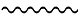 AAusdrucksfehler (stilistisch problematisch)__RRechtschreibfehler__GGrammatikfehlerVVAuslassungen (Leichen): Buchstaben, Wörter fehlen.Luneinheitliches/ fehlerhaftes LayoutZuneinheitliche/ fehlerhafte Zitation